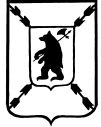 ЯРОСЛАВСКАЯ ОБЛАСТЬАДМИНИСТРАЦИЯ ПОШЕХОНСКОГО МУНИЦИПАЛЬНОГО РАЙОНАП О С Т А Н О В Л Е Н И Е13. 11.2020 г.                                                              № 702   г. ПошехоньеО запрете выезда транспортныхсредств и выхода граждан на лёдводоёмовна территории Пошехонскогомуниципального района В соответствии  со ст.41 Водного кодекса Российской Федерации, Федеральным законом РФ от 06.10.2003 № 131-ФЗ «Об общих принципах организации местного самоуправления в Российской Федерации»,Постановления Администрации Ярославской области от 22.05.2007 года№ 164 « Об утверждении правил охраны жизни людей на водных объектах Ярославской области  и правил пользования водными объектами для плавания на маломерных судах в Ярославской области, исходя из анализа  состояния ледовой обстановки на водоемах района, с целью  недопущения несчастных случаев и гибели людей на  водных объектах, руководствуясь ст.27 Устава Пошехонского муниципального района,ПОСТАНОВЛЯЕТ:	1. Запретить выезд любых транспортных средств и выход граждан на лёд водоёмов, расположенных на территории Пошехонского муниципального района с 13 ноября  2020 года  до установления   безопасной толщины льда на водоемах района.	2. Рекомендовать Главам городского и сельских поселений Пошехонского муниципального района принять соответствующие нормативно-правовые акты по запрету выезда транспортных средств и выхода граждан на лед водоемов на вверенных территориях, обеспечить установку  информационных аншлагов о запрете выезда и выхода на лёд в традиционных местах  подледного лова и потенциально опасных местах, обеспечить меры контроля.	3.Рекомендоватьи.о.начальника отдела полиции «Пошехонский» Нюдюралиеву Р.З.: 	3.1. Совместно с административными комиссиями, сотрудниками Пошехонского участка ГИМС ГУ МЧС России организоватьработу по недопущению выезда транспортных средств и выхода граждан на лёд водоёмов, расположенных на территории Пошехонского муниципального района.3.2. К нарушителям настоящего Постановления принимать меры административного воздействия в соответствии со ст.14  Закона Ярославской области от 03.12.2007 № 100-з «Об административных правонарушениях».	4.  Отделу по делам ВМР, ГО и ЧС Администрации Пошехонского муниципального района через средства массовой информации  информировать население о ледовой обстановке, проводимых профилактических мероприятиях и  необходимых мерах соблюдения  правил безопасности на водных объектах.	5. Рекомендовать руководителям организаций независимо от форм собственности, расположенных на территории Пошехонского муниципального района, организовать доведение до персонала подчиненных подразделений меры безопасности на водных объектах, ответственность за нарушение  статьи 14 Закона Ярославской области от 03.12.2007 № 100-з «Об административных правонарушениях».Контроль за исполнение постановления возложить на первого заместителя Главы администрации  Пошехонского муниципального района, председателя комиссии по ЧС и ОПБ Пошехонского муниципального района Глоба В.И.Настоящее Постановление опубликовать в газете «Сельская новь».Глава Пошехонского муниципального района                                                                  Н.Н.БеловОб административных правонарушениях (с изменениями на 7 апреля 2020 года)
ЗАКОН

ЯРОСЛАВСКОЙ ОБЛАСТИ

от 3 декабря 2007 года N 100-з


Об административных правонарушениях(с изменениями на 7 апреля 2020 года)Статья 14. Нарушение правил охраны жизни людей на водных объектах
(в ред. Закона Ярославской области от 02.02.2009 N 2-з)
5. Выход на лед в запрещенных местах, в которых установлены соответствующие запрещающие надписи или знаки, -
влечет предупреждение или наложение административного штрафа на граждан в размере трех тысяч рублей.
6. Выезд на лед водных объектов на механических транспортных средствах в местах, не оборудованных ледовой переправой, либо за пределами границ ледовой переправы, а равно несоблюдение требований безопасности при движении по ледовой переправе -
(в ред. Закона Ярославской области от 24.02.2016 N 4-з)
влечет наложение административного штрафа на граждан в размере пяти тысяч рублей.
7. Пробивание лунок для рыбной ловли и других целей в районе ледовой переправы (на расстоянии ближе 100 метров слева и справа от нее) -
(в ред. Закона Ярославской области от 24.02.2016 N 4-з)
влечет предупреждение или наложение административного штрафа на граждан в размере от одной тысячи до трех тысяч рублей.